07.09.2021«Если хотите уничтожить МСБ – так и скажите» - предприниматели просят «акжоловцев» воспрепятствовать отмене моратория на проверки малого бизнеса и прекратить эксперименты с отчётностьюВчерашнее заседание парламентской фракции демократической партии «Ак жол» получилось напряженным. Помимо депутатов Мажилиса и руководителей филиалов нашей партии, в его работе приняли участие около двухсот предпринимателей со всех регионов, причём как в режиме видеоконференции, так и непосредственно в зале заседаний ДПК. Прибыли представители малого и среднего бизнеса из Карагандинской, Акмолинской, Костанайской, Алматинской, Павлодарской, Восточно-Казахстанской, Северо-Казахстанской, Жамбылской и Туркестанской областей. Они представляли отраслевые Ассоциации торговли и сферы обслуживания, пищевой, молочной, масложировой, машиностроительной, лёгкой промышленности, производства стройматериалов, Форум предпринимателей и т.д.Как и договорились с первым вице-премьером Алиханом Смаиловым, от госорганов в зале присутствовали первый вице-министр финансов Марат Султангазиев, вице-министр нацэкономики Алибек Куантыров, вице-министр торговли Ержан Казанбаев, а также ряд уполномоченных органов.Предметом обсуждения стали проблемы, которые испытывает бизнес при внедрении новых методов по администрированию налогов и прослеживаемости продукции (сопроводительные товарные накладные (СНТ), электронные счета-фактуры (ЭСФ), маркировка товаров (МПТ)), а также недавняя инициатива Минфина о прекращении моратория на проверки малого бизнеса.В ходе заседания выступили Владимир Бердник (ВКО), Антонина Ан (Жамбылская РПП), Анастасия Калашникова (Ассоциация прямых продаж), Жибек Ажибаева (Ассоциация предприятий торговли), Берик Заиров (Форум предпринимателей), Ален Тулегенов (Нур-Султан), Константин Невзоров (Союз производителей масложировой продукции), Любовь Худова и Анвар Хилашев (Ассоциация лёгкой промышленности), Эдиль Казакпаев (Талдыкорган), Марина Бошель (Темиртау), Динмухамед Айсаутов (Молочный союз), Еркебулан Едил (ТОО «ТаразКожОбувь»), представители АО «Келет» (машиностроение), Павлодарского арматурного завода и т.д.Суммируя трёхчасовое обсуждение, можно отметить следующее.По СНТ, как и обещал Комитет госдоходов Минфина на предыдущей встрече в Демпартии «Ак жол», достигнут определённый компромисс предпринимателей с налоговыми органами.От розничной торговли на местах СНТ не требуют, за отсутствие не штрафуют. Остаётся проблема некорректности данных виртуального склада, которая позволяет привлечь предпринимателя к ответственности в будущем. Чтобы данный вопрос не висел «дамокловым мечом», требуется решение на уровне нормативных документов.Тем не менее, Антонина Ан обратила внимание на, мягко говоря, лукавство госорганов по введению СНТ: «Применение СНТ второй год в пилоте, мы обсуждаем его эффективность и необходимость, а ст.176 НК РК об обязанности оформлять СНТ принята еще в 2019 году и в КоАП уже внесены штрафы за нарушения выписки СНТ от 100 до 600 тыс.тг за каждую запятую. Как же так, ещё не определили, нужны ли вообще эти СНТ, а штрафы уже утвердили?».Кроме того, производственные предприятия в любом случае считают СНТ дополнительной нагрузкой, увеличивающей бюрократию и требующей увеличения штата бухгалтеров. При этом и сама система бухучёта ещё не адаптирована под новые требования, хотя введение нового инструмента, по идее, должно сопровождаться сокращением прежней отчётности. Но этого не происходит.Так, вся информация, содержащаяся в СНТ, дублируется в «Заявлении о ввозе товаров и уплате косвенных налогов» (форма 328.00). Предполагалось, что СНТ заменят накладные на отпуск товаров по форме 3-2 (согласно приложению 26 к приказу Минфина от 20.12.2012 за №562), на основании которого производится списание товара. Но эту форму никто не отменял, её по-прежнему необходимо также заполнять.Кроме того, у промышленников возникают справедливые вопросы о соотнесении СНТ с такими документами и процедурами, как сертификат происхождения товара или отнесение к ТН ВЭД. По нашему мнению, задача регулирования бизнеса – сокращать, а не плодить бюрократию. Но никакого сокращения пока не происходит, скорее наоборот.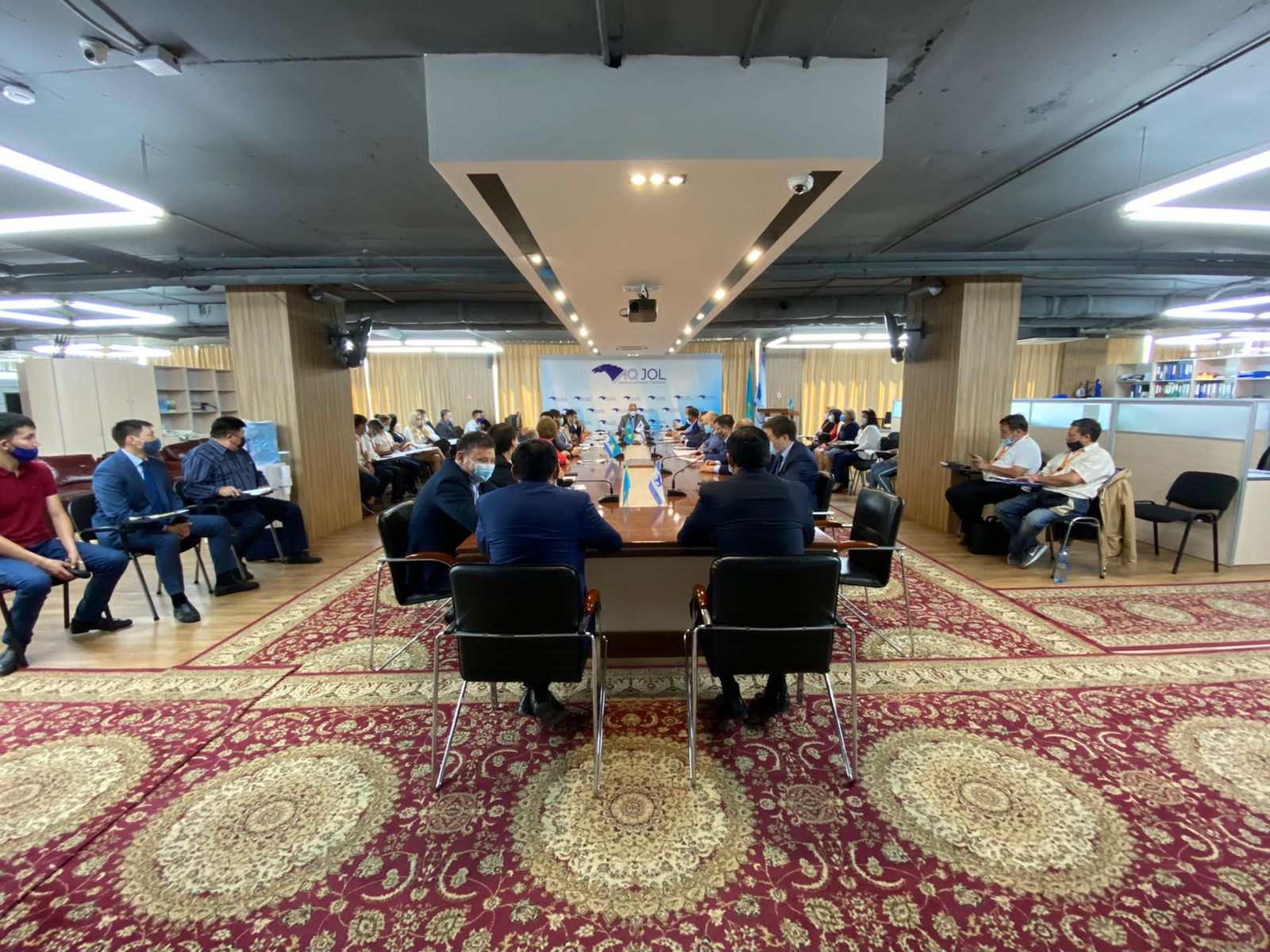 